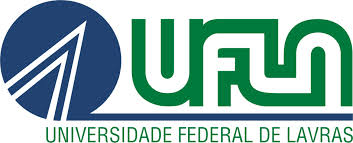 UNIVERSIDADE FEDERAL DE LAVRASPROGRAMA DE PÓS-GRADUAÇÃO EM ENGENHARIA AMBIENTALRELATÓRIO DE ATIVIDADES DA DISCIPLINA ESTÁGIO EM DOCÊNCIA(PEA 504)Aluno:  Linha de Pesquisa: Ingresso: Orientador: Professor responsável pela disciplina(s) ministrada(s): (Caso seja um docente diferente do orientador). Coordenador da disciplina: DATALavras1. APRESENTAÇÃO DA DISCIPLINA PEA 504 E DO DISCENTE- Descrição da disciplina e o seu foco;- Formação do discente, experiência docente anterior, relação da formação com as disciplinas ministradas. 2. ATIVIDADES DESENVOLVIDAS2.1. Disciplina 12.1.1. Descrição da disciplina(Ementa, conteúdo, público alvo).2.1.2. Atividades desenvolvidas na disciplina(Conteúdo: temática e se foi aula, prova...)2.2. Disciplina 23. AVALIAÇÃO DA DISCIPLINA- Aprendizado com as atividades desenvolvidas;- Discutir sobre a forma como ocorreu o desenvolvimento das atividades;- Dar sugestões para a dinâmica da disciplina (caso tenha sugestões). 